ПРОТОКОЛ № 3Чемпионат России 2020 года по футболу среди лиц с заболеванием ЦП  Стадион «Капролактамовец»» г. Дзержинск                                   «25» августа  2020 года.  Начало в 14 часов 00 минут. Освещение Естественное.            Количество зрителей 250 чел.Результат  матча      4-1      в пользу  команды  «Нижегородец»(Дзержинск).                                                                   Первой половины   1-0  в пользу  команды  «Нижегородец»(Дзержинск). Серия ударов с 9-ой отметки в пользу команды «______».                          Официальные   представителиПредупреждения игрокам ( Фамилия, Имя,   номер   игрока,     команда,    время,   причины   ) :Удаления       игроков     (  Фамилия, Имя,    номер    игрока,     команда,     время,     причины  ) :Извещение о подаче протеста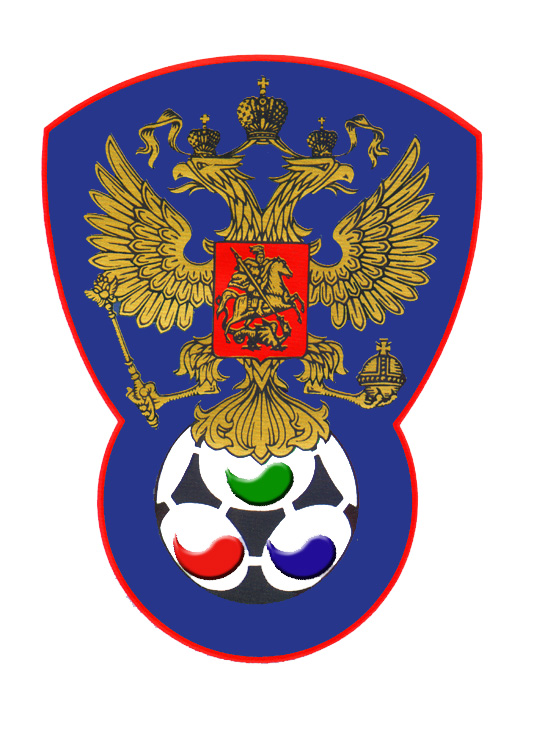 ВСЕРОССИЙСКАЯ ФЕДЕРАЦИЯФУТБОЛА ЛИЦ С ЗАБОЛЕВАНИЕМ ЦП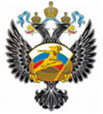 Стимул (Владикавказ)Нижегородец (Дзержинск)Судейская бригадаФамилия , ИмяКатегорияГородГлавный  судьяЛысенко Павел1Йошкар-ОлаПомощник № 1Верхнев Анатолий1Нижний НовгородПомощник № 2 Аксенов Дмитрий1ПавловоРезервный судьяФедотов Сергей1ПавловоКомбинированныефутболкиБелыеЧерныегетрыСиние№ФамилияИмяКлЗМЗаменыЗамены№ФамилияИмяКлЗМЗаменыЗамены№ФамилияИмяКлЗМ№мин№ФамилияИмяКлЗМ№мин12ЧкареулиГурам216ШулкинНикита23ДзгоевВадим22Белов Данила245МиракишвилиНика14ИльичевЛеонид17НаджарянГеоргий16155МатерухинСергей213ЦахоевАрсен3110КулигинАлександр214ТибиловАслан115ЛарионовВячеслав315ГаздановСослан223БорькинАлексей21БериевАцамаз11Рарецкий Влад32ДзукоевСослан212ЖелезовДанила34ХачатурянДавид124ЧесноковИван36КокоевАрсен222726МихеевМаксим28БазиевЗаур336ШиловСергей19ГагиевАрнольд211ГаглоевАцамаз2№Фамилия  и  инициалыДолжность№Фамилия  и  инициалыДолжность1Цгоев ТамерланГл.тренер1Емешкин ГригорийГл. тренер2Цгоев ОлегТренер2Чкареули Гурам ФКИ № 12 «Стимул» на 29 мин – неспортивное поведение.НетНе поступалоГлавный судья_______________(Лысенко П.В.)                  подписьфамилия и инициалыПодпись представителя принимающей команды_______________(Цгоев Т.В.)                  подписьфамилия и инициалыПодпись представителя команды гостей_______________(Емешкин Г.В.)                  подписьфамилия и инициалы